АДМИНИСТРАЦИЯ ТАМБОВСКОЙ ОБЛАСТИРАСПОРЯЖЕНИЕот 20 июня 2022 г. N 453-рО СОЗДАНИИ ПОСТОЯННОЙ РАБОЧЕЙ ГРУППЫ ПО ВОПРОСАМВЗАИМОДЕЙСТВИЯ С КАЗАЧЬИМИ ОБЩЕСТВАМИ ПРИ АДМИНИСТРАЦИИОБЛАСТИВ целях реализации части 5 статьи 7 Федерального закона от 05.12.2005 N 154-ФЗ "О государственной службе российского казачества", постановления Правительства Российской Федерации от 08.10.2009 N 806 "О порядке привлечения членов казачьих обществ к несению государственной или иной службы и порядке заключения федеральными органами исполнительной власти и (или) их территориальными органами договоров (соглашений) с казачьими обществами", постановления Правительства Российской Федерации от 26.02.2010 N 93 "О видах государственной или иной службы, к которой привлекаются члены хуторских, станичных, городских, районных (юртовых), окружных (отдельских) и войсковых казачьих обществ":1. Создать постоянную рабочую группу по вопросам взаимодействия с казачьими обществами при администрации области и утвердить ее список согласно приложению N 1.2. Утвердить положение о постоянной рабочей группе по вопросам взаимодействия с казачьими обществами при администрации области согласно приложению N 2.3. Опубликовать настоящее распоряжение на сайте сетевого издания "Тамбовская жизнь" (www.tamlife.ru).Временно исполняющий обязанностиглавы администрации областиМ.Б.ЕгоровПриложение N 1Утвержденраспоряжениемадминистрации Тамбовской областиот 20.06.2022 N 453-рСПИСОКПОСТОЯННОЙ РАБОЧЕЙ ГРУППЫ ПО ВОПРОСАМ ВЗАИМОДЕЙСТВИЯС КАЗАЧЬИМИ ОБЩЕСТВАМИ ПРИ АДМИНИСТРАЦИИ ОБЛАСТИ(ДАЛЕЕ - ПОСТОЯННАЯ РАБОЧАЯ ГРУППА)Приложение N 2Утвержденораспоряжениемадминистрации Тамбовской областиот 20.06.2022 N 453-рПОЛОЖЕНИЕО ПОСТОЯННОЙ РАБОЧЕЙ ГРУППЕ ПО ВОПРОСАМ ВЗАИМОДЕЙСТВИЯС КАЗАЧЬИМИ ОБЩЕСТВАМИ ПРИ АДМИНИСТРАЦИИ ОБЛАСТИ(ДАЛЕЕ - ПОЛОЖЕНИЕ)1. Постоянная рабочая группа по вопросам взаимодействия с казачьими обществами при администрации области (далее - постоянная рабочая группа) создается на основании распоряжения администрации области.2. Основными задачами постоянной рабочей группы являются:обеспечение взаимодействия администрации области, органов исполнительной власти области с казачьими обществами и общественными объединениями казачества области, содействие взаимодействию органов местного самоуправления с местными казачьими обществами и местными общественными объединениями казачества;подготовка предложений и рекомендаций по привлечению членов казачьих обществ области к государственной и иной службе с учетом возможностей казачьих обществ и потребностей органов исполнительной власти области, органов местного самоуправления области в привлечении казаков к службе (по направлениям и видам деятельности казачьих обществ, отнесенных законодательством Российской Федерации к ведению этих органов);рассмотрение возможности привлечения членов казачьих обществ в рамках действующих нормативных правовых актов к поддержанию общественного порядка, к охране объектов, находящихся в государственной собственности, к мероприятиям по предупреждению и ликвидации последствий стихийных бедствий, по обеспечению пожарной безопасности, гражданской и территориальной обороне, охране природных ресурсов, охране объектов обеспечения жизнедеятельности населения, военно-патриотическому воспитанию молодежи;подготовка предложений и рекомендаций по совершенствованию взаимодействия администрации области, органов исполнительной власти области с казачьими обществами и общественными объединениями казачества области по вопросам героико-патриотического, военно-патриотического, нравственного и физического воспитания молодых членов казачьих обществ, подготовке их к военной службе;подготовка предложений и рекомендаций по взаимодействию в вопросах поддержки самодеятельного художественного творчества в казачьих обществах, развития системы казачьего кадетского образования в области.3. Состав членов постоянной рабочей группы формируется из представителей администрации области, органов исполнительной власти области, территориальных органов федеральных органов власти, органов местного самоуправления, казачьих обществ, общественных объединений (по согласованию) и утверждается распоряжением администрации области. Постоянную рабочую группу возглавляет руководитель, имеющий заместителей и секретаря постоянной рабочей группы.4. В своей деятельности постоянная рабочая группа руководствуется Конституцией Российской Федерации, Уставом (Основным Законом) Тамбовской области Российской Федерации, федеральными законами, указами и распоряжениями Президента Российской Федерации, постановлениями Правительства Российской Федерации по вопросам казачества, законами области, нормативными правовыми актами администрации области, а также настоящим Положением.5. Постоянная рабочая группа для выполнения своих задач имеет право:запрашивать в установленном порядке от органов государственной власти области, территориальных органов федеральных органов исполнительной власти, органов местного самоуправления и организаций области, а также от казачьих обществ и общественных объединений казачества материалы и информацию, необходимые для решения вопросов, входящих в ее компетенцию;приглашать на свои заседания должностных лиц органов исполнительной власти области, органов местного самоуправления области, представителей общественных объединений, научных организаций, казачьих обществ и общественных объединений казачества, средств массовой информации;привлекать на заседания рабочей группы иных лиц, в интересах или компетенции которых находятся рассматриваемые вопросы;направлять членов постоянной рабочей группы для участия в мероприятиях, проводимых казачьими обществами и общественными объединениями казачества, а также в мероприятиях, проводимых администрацией области, органами исполнительной власти области и органами местного самоуправления области, на которых обсуждаются (затрагиваются) вопросы, касающиеся российского казачества;принимать участие в обсуждении проектов нормативных правовых актов администрации области, отнесенных к компетенции постоянной рабочей группы;готовить предложения и рекомендации по совершенствованию взаимодействия администрации области, органов исполнительной власти области и органов местного самоуправления области с казачьими обществами и общественными объединениями казачества.6. Основной формой работы постоянной рабочей группы являются ее заседания, которые проводятся по мере необходимости, но не реже одного раза в полугодие.Решения постоянной рабочей группы принимаются большинством голосов членов постоянной рабочей группы, участвующих в заседании, и оформляются протоколом. Принимаемые решения носят рекомендательный характер.7. Постоянная рабочая группа осуществляет свою работу в соответствии с планом работы, утвержденным на заседании постоянной рабочей группы.8. Руководитель (заместитель руководителя) постоянной рабочей группы информирует членов постоянной рабочей группы о проделанной работе на заседании по итогам календарного года.9. Организационно-техническое обеспечение работы постоянной рабочей группы осуществляет управление общественных связей департамента внутренней политики и развития местного самоуправления администрации области.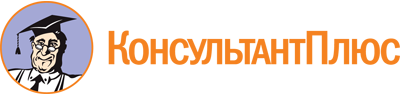 Распоряжение администрации Тамбовской области от 20.06.2022 N 453-р
"О создании постоянной рабочей группы по вопросам взаимодействия с казачьими обществами при администрации области"Документ предоставлен КонсультантПлюс

www.consultant.ru

Дата сохранения: 18.12.2022
 ВоробьевАлександр Анатольевичврио заместителя главы администрации области, руководитель постоянной рабочей группыБеляевАлексей Алексеевичи.о. заместителя директора департамента внутренней политики и развития местного самоуправления администрации области, начальника управления общественных связей, заместитель руководителя постоянной рабочей группыВекленкоВладимир Пантелеймоновичатаман Тамбовского Отдельского казачьего общества, заместитель руководителя постоянной рабочей группы (по согласованию)КлиппертЕлена Андреевнаначальник отдела общественно-политических отношений управления общественных связей департамента внутренней политики и развития местного самоуправления администрации области, секретарь постоянной рабочей группыЧлены постоянной рабочей группы:Члены постоянной рабочей группы:БайбековНиколай Алексеевичфедеральный инспектор по Тамбовской области аппарата полномочного представителя Президента Российской Федерации в Центральном федеральном округе(по согласованию)ДерябинАлександр Михайловичзаместитель главы администрации города Тамбова Тамбовской области(по согласованию)ДубокВера Юрьевнаначальник отдела профессионального искусства, художественного образования и культурно-досуговой деятельности управления культуры и архивного дела областииерей Воробьев Олегзаведующий отделом по взаимодействию с казачеством Тамбовской епархии(по согласованию)КутуковАлексей Николаевичначальник отдела по работе с личным составом Управления Федеральной службы исполнения наказаний по Тамбовской области(по согласованию)ОвчинниковСергей Васильевичначальник управления организации охраны общественного порядка и взаимодействия с органами исполнительной власти субъектов Российской Федерации и органами местного самоуправления Управления Министерства внутренних дел Российской Федерации по Тамбовской области(по согласованию)ПавловЮрий Дмитриевичдиректор Тамбовского областного государственного бюджетного учреждения культуры "Научно-методический центр народного творчества и досуга"СпиридоновЮрий Викторовичначальник отделения подготовки граждан к военной службе отдела подготовки и призыва граждан на военную службу военного комиссариата Тамбовской области(по согласованию)СтегачеваМайя Алексеевнаначальник отдела профессионального образования и науки управления образования и науки областиШароваЕлена Николаевнадиректор Тамбовского областного государственного бюджетного общеобразовательного учреждения "Казачья кадетская школа-интернат имени графа И.И.Воронцова-Дашкова"ЮдаеваДарья Сергеевнаначальник отдела по делам некоммерческих организаций Управления Министерства юстиции Российской Федерации по Тамбовской области (по согласованию)